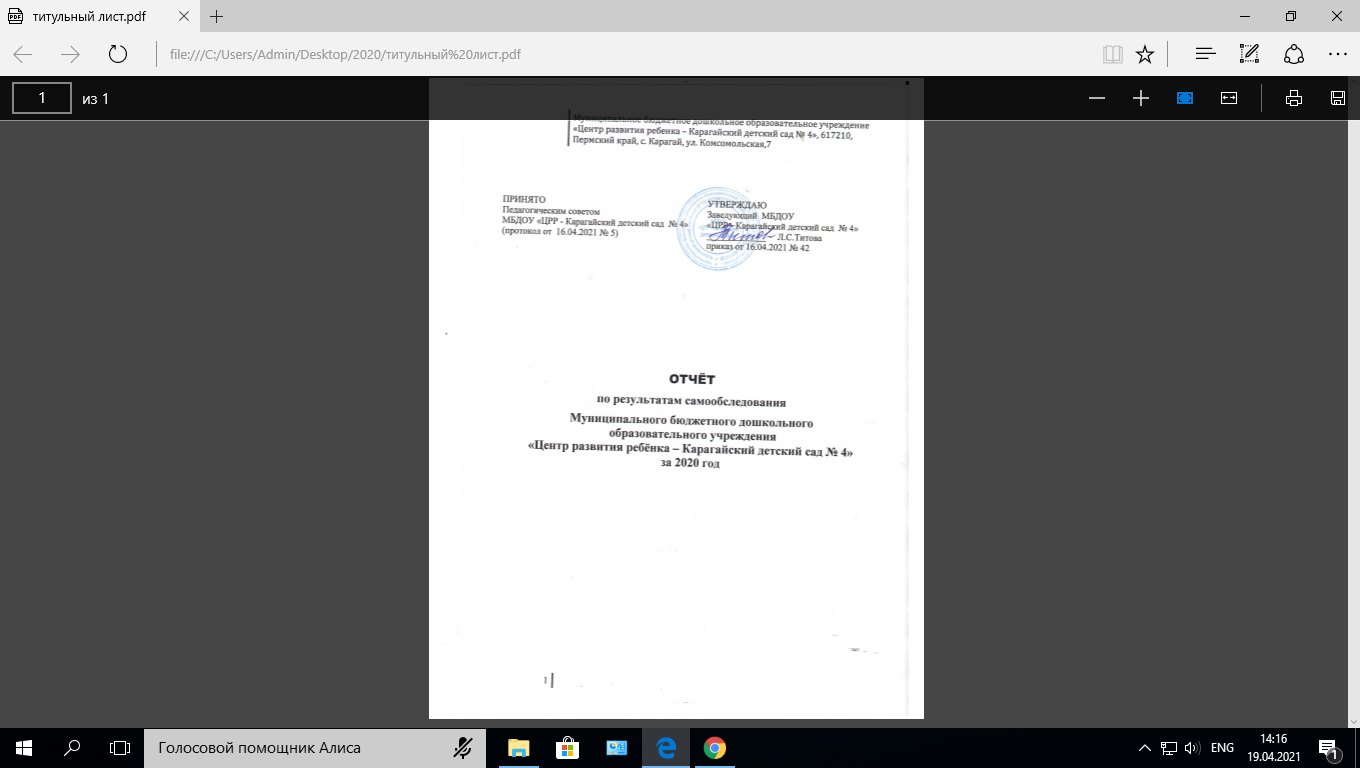 ОТЧЁТ по результатам самообследованияМуниципального бюджетного дошкольного образовательного учреждения  «Центр развития ребёнка – Карагайский детский сад № 4»за 2020 годРаздел 1. Общие сведения об образовательной организацииМуниципальное бюджетное дошкольное образовательное учреждение «Центр развития ребёнка – Карагайский детский сад №4» (далее образовательное учреждение) функционирует с 1981 года.С 19 июня 2019 года путём реорганизации в состав образовательного учреждения вошли два структурных подразделения (постановление Главы администрации Карагайского муниципального района № 297-01-02-87 от 04.03.2019 года)Все здания муниципального бюджетного дошкольного образовательного учреждения «Центр развития ребенка – Карагайский детский сад № 4» расположены в жилых микрорайонах, вдали от производящих предприятий и торговых мест. Здания построены по типовым проектам:проектная наполняемость здания по адресу с. Карагай, ул. Комсомольская,7 на 144 места. Общая площадь здания 1673 кв. м, из них площадь помещений, используемых непосредственно для нужд образовательного процесса, 844кв.мпроектная наполняемость здания по адресу с. Карагай, ул. Чкалова,50б на 140 мест. Общая площадь здания 1080,0 кв. м, из них площадь помещений, используемых непосредственно для нужд образовательного процесса, 750 кв. м.проектная наполняемость здания по адресу с. Карагай, ул. Марцинкевича,1а на 135 мест. Общая площадь здания 1126,6 кв. м, из них площадь помещений, используемых непосредственно для нужд образовательного процесса, 723,2 кв. мРежим работы учреждения: детский сад работает в рабочие дни (понедельник-пятница) с 08.00 до 18.30; в праздничные и выходные дни детский сад не работает. Длительность пребывания детей в группах – 10,5 часов. СП по адресу ул. Марцинкевича, 1а работает с 08.00 понедельника до 18.30 пятницы (в учреждении имеется группа с круглосуточным пребыванием детей).Цель деятельности образовательного учреждения – осуществление образовательной деятельности по реализации образовательных программ дошкольного образования.Предметом деятельности является формирование общей культуры, развитие физических, интеллектуальных, нравственных, эстетических и личностных качеств, формирование предпосылок учебной деятельности, сохранение и укрепление здоровья воспитанников.Раздел 2. Аналитическая часть2.1. Оценка образовательной деятельности	Образовательная деятельность осуществляется в соответствии с:Федеральным законом от 29.12.2012 № 273-ФЗ «Об образовании в Российской Федерации»;Федеральным государственным образовательным стандартом дошкольного образования (приказ 1155 от 17.10.2013 года);http://ds4.karagai-edu.ru/svedenija_ob_obrazovatelnoj_organizacii/obrazovatelnyje_standarty/Основной образовательной программой;СанПиН 2.4.1.3049-13 «Санитарно-эпидемиологические требования к устройству, содержанию и организации режима работы дошкольных образовательных организаций».Бессрочной лицензией № 6455 от 09 августа 2019 года; http://ds4.karagai-edu.ru/svedenija_ob_obrazovatelnoj_organizacii/dokumenty/Уставом МБДОУ «ЦРР – Карагайский детский сад № 4»;http://ds4.karagai-edu.ru/svedenija_ob_obrazovatelnoj_organizacii/dokumenty/Образовательная деятельность ведется на основании утвержденной основной образовательной программы дошкольного образования, которая составлена в соответствии с ФГОС дошкольного образования, с учетом примерных образовательных программ «Детство» и «Истоки» (в обязательной части) http://ds4.karagai-edu.ru/svedenija_ob_obrazovatelnoj_organizacii/obrazovanije/),, а также парциальных образовательных программ (в части формируемой участниками образовательных отношений), которая является локальным нормативно-управленческим документом МБДОУ «ЦРР – Карагайский детский сад №4», обеспечивающим развитие личности детей дошкольного возраста в различных  видах  общения  и  деятельности  с  учётом  их   возрастных, индивидуальных психологических и физиологических особенностей. МБДОУ «ЦРР – Карагайский детский сад №4» посещают 479 воспитанника (18 групп):1-я младшая группа – 77детей;2-я младшая группа – 86 ребёнка;средняя группа – 99 детей;старшая группа – 89 детей;подготовительная группа – 88 детей;круглосуточная группа – 26 детей;компенсирующая группа – 14 детей.В группе компенсирующей направленности для детей с ЗПР, ТНР, НОДА, УО образовательная деятельность осуществляется в соответствие с АООП ДО для детей с ЗПР, с 2020 года реализуется АООП ДО для детей с нарушениями ОДА.Структурные подразделения посещают дети с ОВЗ:по улице Марцинкевича,1а – 5 воспитанников;ул. Комсомольская, 7 – 14 воспитанников.Дети посещают разные возрастные группы. На каждого ребенка, имеющего статус ОВЗ, разработаны индивидуальные адаптированные образовательные программы (АОП). В 2020 году в МБДОУ для освоения основной образовательной программы дошкольного образования в условиях самоизоляции (апрель-май 2020 года) было предусмотрено проведение занятий в формате дистанционного обучения через социальную сеть «ВКонтакте». Для качественной организации родителями привычного режима для детей специалистами детского сада систематически проводились консультации, оказывалась методическая помощь. Данные мониторинга проведения дистанционного обучения по всем образовательным областям свидетельствует о достаточной вовлеченности и понимании родителями ответственности за качество образования своих детей. Охват составил от 57% до 75% детей.2.2. Воспитательная работаC целью определения стратегии воспитательной работы, в 2020 году проводился анализ состава семей воспитанников. Общее количество семей – 411:ул.Комсомольская,7 – 136 семей;ул.Чкалова,50б – 135 семей;ул. Марцинкевича,1а – 140 семей.Характеристика семей по составу:Характеристика семей по количеству детей:Воспитательная работа строится с учетом индивидуальных особенностей детей, с использованием разнообразных форм и методов, в тесной взаимосвязи воспитателей, специалистов и родителей.  Воспитательная работа в ДОУ осуществляется на основе годового плана работы учреждения. В коллективе имеются свои сложившиеся традиции – это акции, конкурсы, тематические недели, фестивали.Основным направлением воспитательной работы учреждения в 2020 году являлось приобщение к любви к родному краю, малой родине (краеведение, экологический туризм, ТЕХНО-Карагай)в рамках реализации Программы развития, направленной создание единого образовательного пространства в ДОУ, реализующего право каждого ребенка на качественное дошкольное образование на основе гражданско-патриотического воспитания.В 2020 году в рамках приоритетного направления прошли следующие мероприятия:Конкурс дидактических игр «Лучшая дидактическая разработка по гражданско—патриотическому воспитанию»;Конкурс методических материалов «Карагай – это МЫ!».Участие воспитанников ДОУ в мероприятиях разного уровня в 2020 г. Вывод: участие воспитанников в 2020 году представлено на всех уровнях (Россия, край, район). Однако, пандемия внесла свои корректировки и участие в конкурсах (как и кол-во конкурсов) сократилось на 28%. Тем не менее воспитанники ДОУ показали высокий результаты участия – 62% детей-участников конкурсов стали победителями и призёрами.2.3. Дополнительное образованиеВывод: В дополнительном образовании задействовано  44%  воспитанников детского сада.Раздел 3. Оценка системы управления организацииУправление образовательным учреждением осуществляется в соответствии с действующим законодательством и уставом МБДОУ «ЦРР – Карагайский детский сад №4».Управление образовательным учреждением строится на принципах единоначалия и коллегиальности. Коллегиальными органами управления являются:общее собрание работников МБДОУ «ЦРР – Карагайский детский сад №4», которое представляет полномочия работников ДОУ, в его состав входят все работники ДОУ.  педагогический совет МБДОУ «ЦРР – Карагайский детский сад №4» - это  постоянно действующий коллегиальный орган управления педагогической деятельностью ДОУ, действующий в целях развития и совершенствования образовательной деятельности.Единоличным исполнительным органом является руководитель – заведующийМБДОУ.В 2020 году расширили обязанности старших воспитателей по контролю за качеством образования и добавили контроль организации дистанционного обучения.Вывод:По итогам 2020 года система управления МБДОУ оценивается как эффективная, позволяющая учесть мнение работников и всех участников образовательных отношений. В следующем году изменение системы управления не планируется.3.1. Методическая модель детского сада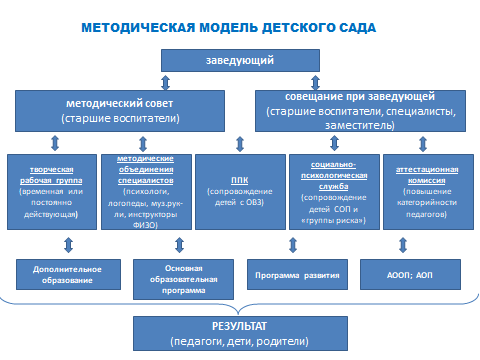 2.2. Взаимодействие органов управления: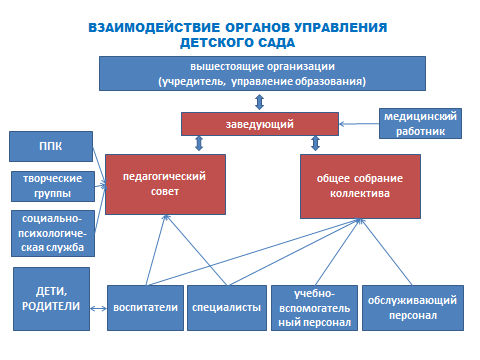 Вывод: действующая организационно-управленческая структура позволяет оптимизировать управление, включить в пространство управленческой деятельности значительное число сотрудников организации.  Существующая система управления определяют стабильное функционирование ДОУ.  Раздел 4. Оценка содержания и качества подготовки обучающихсяСистема получения точных данных реализации содержания образовательной программы обеспечивалась посредством сбора, обработки информации воспитателями возрастных групп и специалистами.  Оценка результатов освоения ООП ДОв возрастных группах детского сада проводилась на основе длительного наблюдения, собеседования, анализа продуктов детской деятельности, диагностической ситуации или задания. Результаты освоения программы по образовательным областям за 2020 год представлены в таблице:4.1.Педагогическая диагностика детей с ОВЗ группы компенсирующей направленности для детей с ЗПР и ТНР.	Педагогическая диагностика детей группы компенсирующей направленности производится с учётом разработанных критериев примерной АООП ДО.Вывод: В диагностическом мониторинге приняло участие 10 детей (71%) компенсирующей группы, остальные 3 ребёнка на индивидуальном обучении и 1 ребёнок не разговаривает. Рекомендации: Пополнить развивающую среду  пособиями, плакатами, играми, книгами по безопасности,  проводить коммуникативные игры, игры на сплочение.   Проводить беседы о гендерных различиях мальчиков и девочек, о нашей стране, крае, селе. Проводить беседы не реже одного раза в неделю о правилах поведения в лесу, на дороге, в детском саду, в общественных местах, в транспорте, обсуждать последствия неправильного поведения, ежедневно читать художественные произведения, учить отвечать на вопросы по их содержанию. Организовывать походы в лес, культурно-массовые походы, экскурсии по селу. 4.2. Психологическая диагностика сформированности мотивационной готовности к обучению в школе. Анализ диагностики «Определение мотивов учения» М.Р. Гинсбург(сентябрь 2020г.)Вывод: учебный, социальный (учиться, чтобы получить профессию) и позиционный (повышение статуса – ученик) мотивы.  У пяти человек сниженный уровень учебной мотивации, оценочный мотив, необходимо повышать мотивацию детей беседами, играми.4.3. Результаты коррекционно – психологической работыРезультаты работы учителя-логопеда: сентябрь 2020 в МБДОУ «ЦРР – Карагайский детский сад №4» (логопункт посещает 75 детей)Результаты логопедического обследования детей компенсирующей группысентябрь 2020 года.Обследовано 14 человек.Обследование велось по методике обследования речи дошкольников с задержкой психического развития И.Д. Коненкова  и  методике обследования речи дошкольников с умственной отсталостью Стребелева.Для более глубокого анализа показатели разделены на 3 основные группы.Анализ уровней развития речи по адаптированной основной образовательной программе дошкольного образования для детей с задержкой психического развития, тяжелыми нарушениями речи, умственной отсталостью показалЗвукопроизношениеГрамматический стройСвязная речьОбщие выводы: Анализируя данные диагностики в начале учебного года можно сделать вывод, что  у детей  4-6 лет нарушено звукопроизношение нескольких групп звуков. Отмечается нарушение органов артикуляции, иннервации мышц языка. У детей отмечены нарушения слоговой структуры, слова -  страдает звуконаполняемость слов. Словарный запас  воспитанников находиться на бытовом уровне, дети понимают обращенную речь, могут выполнить инструкцию, но многим сложно запомнить и удержать в памяти речевые инструкции. Речь однообразна, состоит из набора слов, чаще односложна.У детей подготовительной группы  отмечены нарушения звукопроизношения  одной ил двух групп звуков. Дети  допускают ошибки в словоизменении и словообразовании. Сложно согласовывать слова в предложении, найти ошибки в искаженном предложении. Дети могут составить предложения, но они очень однообразны и состоят из 2-3 слов, не используют прилагательные, наречия и т.д. Особое затруднения вызвал пересказ и составление рассказа по серии картин, дети   составляют рассказы, у всех детей есть начало рассказа,    затем переходят к перечислению  увиденного.Результаты диагностики проанализированы по каждому ребенку индивидуально, составлены   индивидуальные перспективные планы  работы.Результаты дефектологического обследованиядетей компенсирующей группы за сентябрь 2020г.Познавательное развитие.Количество обследованных детей 14 человек, в том числе 3 ребёнка инвалида, один из них на справке по индивидуальному обучению на дому.Нормативный уровень -  0 %Функциональный уровень - 50 % (7) (подготовительная группа – 7 человек, старшая – 0, 2 младшая – 0)Стартовый уровень – 50 % (7) (подготовительная – 0, старшая – 6 человек, вторая младшая – 1 человек)Вывод: в результате анализа результатов диагностики можно сделать следующие выводы. Знания о близком  окружении требуют уточнения, расширения и закрепления. Дети легко отвлекаются, внимание рассеянное, часто испытывают трудности при выполнении многоуровневых инструкций, имеются затруднения в осознании проблемной ситуации, ее анализе и поиске вариантов решения, что свидетельствует наличие частых конфликтных ситуаций.Раздел 5 Оценка организации  воспитательно-образовательного процессаВ основе образовательного процесса в МБДОУ лежит взаимодействие педагогических работников, администрации и родителей. Основными участниками образовательного процесса являются дети, родители, педагоги. Основные форма организации образовательного процесса:совместная деятельность педагогического работника и воспитанников в рамках организованной образовательной деятельности по освоению ООП;самостоятельная деятельность воспитанников под наблюдением педагога.Занятия в рамках образовательной деятельности ведутся по подгруппам и фронтально. Продолжительность занятий соответствует СанПиН 1.2.3685-21 и составляет:в группах с детьми от 1,5 до 3 лет– до 10 мин;в группах с детьми от 3 до 4 лет–до 15 мин;в группах с детьми от 4 до 5 лет–до 20 мин;в группах с детьми от 5 до 6 лет–до 25 мин;в группах с детьми от 6 до 7 лет–до 30 мин.Между занятиями в рамках образовательной деятельности предусмотрены перерывы продолжительностью не менее 10 минут. Основной формой занятия является игра. Образовательная деятельность с детьми строится с учётом индивидуальных особенностей детей и их способностей. Выявление и развитие способностей воспитанников осуществляется в любых формах образовательного процесса.Чтобы не допустить распространения коронавирусной инфекции, администрация МБДОУ ввела в 2020 году дополнительные ограничительные и профилактические меры в соответствии с СП 3.1/2.4.3598-20:ежедневный усиленный фильтр воспитанников и работников –термометрию с помощью бесконтактных термометров и опрос на наличие признаков инфекционных заболеваний. Лица с признаками инфекционных заболеваний изолируются;еженедельную генеральную уборку с применением дезинфицирующих средств, разведенных в концентрациях по вирусному режиму;ежедневную влажную уборку с обработкой всех контактных поверхностей, игрушек и оборудования дезинфицирующими средствами;дезинфекцию посуды, столовых приборов после каждого использования;бактерицидные установки в групповых комнатах;частое сквозное проветривание групповых комнат в отсутствие воспитанников;проведение всех занятий в помещениях групповой ячейки или на открытом воздухе отдельно от других групп;требование о заключении врача об отсутствии медицинских противопоказаний для пребывания в детском саду ребенка, который переболел или контактировал с больнымCOVID-19.Раздел 6. Кадровое обеспечение6.1.Укомплектованность дошкольного образовательного учреждения педагогами согласно штатному расписанию:В образовательном учреждении работает 46 педагогов, из них 3 старших воспитателя, 28 воспитателей, 3 музыкальных руководителя, 3 инструктора по физической культуре, 4 учителя-логопеда, 3 педагога-психолога, 1 учитель-дефектолог, 1 социальный педагог.6.2. Распространение и обобщение опыта работы педагогов ДОУ на семинарах, конференциях, фестивалях и т.д. всех уровней:6.3. Результативность участия в конкурсах профессионального мастерстваВывод: отмечается достаточный образовательный уровень педагогов ДОУ; воспитатели и специалисты своевременно проходят курсовую подготовку; активно участвуют в обобщении своего профессионального мастерства и конкурсном движении. Однако результативность участия в конкурсе (победители  и призёры) составляет только 17%. В 2020 году прослеживается стабильность методической активности педагогов. Это обусловлено большим вниманием со стороны методической службы к вопросам изучения и обобщения педагогического опыта и повышением профессионального уровня педагогов детского сада.Корригирующие мероприятия на  2021 год: поставить одной из приоритетных задач участие педагогов в конкурсах разного уровня, как одно из необходимых условий создания среды для развития личностной и профессиональной культуры педагогов, раскрытия творческого потенциала, успешной аттестации на установление квалификационной категорииРаздел 7. Реализация поставленных целей и задач годового планаЦЕЛЬ ГОДОВОГО ПЛАНА в 2020 году: Создание единого образовательного пространства, обеспечивающего становление компетенций всех участников образовательных отношений.ЗАДАЧИ:Вывод: В результате анализа данных по реализации задачи годового плана было выявлено, что мероприятия по годовым задачам осуществлены на 94% (не смотря на пандемию): педагогам района оказывалась необходимая помощь по организации работы с детьми с ОВЗ в ОУ, родители получали квалифицированную поддержку со стороны педагогического коллектива по вопросам развития и воспитания детей через консультации, индивидуальные беседы и работу ППк.	Педагоги (69%) активно перешли на работу в дистанционном режиме.  Методическая работа в ДОУ в целом оптимальна и эффективна.Раздел 8. Оценка функционирования внутренней системы качества образованияВСОКО в ДОУ проводится согласно нормативным актам, утвержденным руководителем учреждения:Положение о ВСОКО; Программа проведения ВСОКО; Оценочные листы проведения обследования.Целью системы оценки качества образования является установление соответствия качества дошкольного образования в МБДОУ федеральному государственному образовательному стандарту ДО. Реализация внутренней системы оценки качества образования осуществляется в ДОУ на основе внутреннего контроля и мониторинга. Внутренний контроль осуществляется в виде плановых проверок и мониторинга. Контроль в виде плановых проверок осуществляется в соответствии с утвержденным годовым планом. Результаты внутреннего контроля оформляются в виде справок, отчетов, карт наблюдений. Информация о результатах контроля доводится до работников ДОУ в течение 7 дней с момента завершения проверки. По итогам контроля в зависимости от его формы, целей и задач, а также с учетом реального положения дел проводятся заседания педагогического совета и административные совещания, педагогические планерки. При проведении внутренней оценки качества образования изучается степень удовлетворенности родителей качеством образования в ДОУ на основании анкетирования родителей, опроса. С целью изучения степени удовлетворённости родителей качеством образования на основании приказа МКУ «Управление образования администрации Карагайского муниципального района» в ДОУ ежегодно проводится анкетирование родителей. Процент удовлетворенности родителей (законных представителей) доступностью и качеством услуг в дошкольном образовании составляет: от 95% в 2019 году до 98 в 2018 году %. В 2020 году анкетирование не проводилось в связи с пандемией.Вывод: система внутренней оценки качества образования функционирует в соответствии с требованиями действующего законодательства.Раздел 9. Учебно-методическое обеспечение В ДОУ библиотечный фонд является составной частью методической службы, который располагается в методическом кабинете, кабинетах специалистов, группах детского сада. Библиотечный фонд представлен методической литературой по всем образовательным областям основной общеобразовательной программы и адаптированной основной образовательной программы, детской художественной литературой, периодическими изданиями, а также другими информационными ресурсами на различных электронных носителях. В каждой возрастной группе имеется банк необходимых учебно-методических пособий, рекомендованных для планирования воспитательно-образовательной работы в соответствии с обязательной частью ООП ДО. Оборудование и оснащение методического кабинета для реализации образовательных программ укомплектовано на достаточном уровне. В методическом кабинете созданы условия для возможности организации совместной деятельности педагогов. Программное обеспечение имеющегося оборудования позволяет работать с текстовыми редакторами, с Интернет-ресурсами, активно использовать  электронную почту  и сайт образовательного учреждения непосредственно на рабочем месте (каждая группа обеспечена ноутбуком, работает беспроводной интернет).В 2020 году МБДОУ пополнил учебно-методический комплект к ООП (решение педсовета) методическими пособиями О.С.Ушаковой:Программа развития речи дошкольников.Придумай слово (речевые  игры и упражнения).Ознакомление дошкольников с литературой и развитие речи.Сценарии занятий на все возрастаВывод: в МБДОУ учебно-методическое и информационное обеспечение достаточное для организации образовательной деятельности и эффективной реализации образовательных программ. Однако недостаточно оснащены техническим и компьютерным оборудованием группы: нет возможности сопровождать образовательный процесс музыкальным воздействием для развития и коррекции эмоционального благополучия воспитанников.Раздел10. Материально-техническое обеспечение ДОУ.Дошкольное учреждение – главный корпус и структурные подразделения -  размещены в типовых двухэтажных зданиях. В учреждениях функционируют по 6 групп, в каждой группе имеется: приемная, игровая, спальная и туалетная комнаты. Здания ДОУ благоустроенны: освещение естественное и электрическое, вентиляция, центральное водоснабжение, отопление, канализация.  Все группы имеют пожарные выходы. Помещение детского сада соответствует санитарным нормам и правилам. На территории дошкольных организаций выделены функциональные зоны: зона игровой территории, она включает в себя; - групповые площадки - индивидуальные для каждой группы, физкультурные площадки и хозяйственные зоны.1 раз в квартал в ДОУ проводится аудит детской мебели в соответствии с антропометрическими данными. Каждый ребёнок обеспечен необходимым набором мебели (стул и стол) согласно своему росту, а также кроватью.В дошкольном учреждении создана материально-техническая база для жизнеобеспечения и развития детей, ведётся систематически работа по созданию и обогащению развивающей предметно-пространственной среды. В соответствии с современными требованиями оборудованы и оснащены методическими и дидактическими пособиями в контексте календарно-тематического планирования основной образовательной программы:групповые помещения; методические кабинеты;кабинеты учителя-логопеда, дефектолога, психолога, музыкальных руководителей и инструкторов ФИЗО;музыкальный (спортивный) залы;игровые прогулочные участки.При создании предметно-развивающей среды педагоги учитывают:возрастные и индивидуальные особенности детей своей группы;календарно-тематическое планирование;требования ФГОС ДО к РППС.Оборудованы игровые комнаты, включающие игровую, познавательную, обеденную зоны. Группы постепенно пополняются современным игровым оборудованием. Предметная среда всех помещений оптимально насыщена, выдержана мера «необходимого и достаточного» для каждого вида деятельности. В ДОУ предусмотрены условия для организации музыкальной деятельности, физической активности и разнообразной игровой деятельности, а также индивидуальной работы с воспитанниками.	В дошкольном учреждении имеются фотоаппараты и видеокамеры, которые используются для съемки различных методических мероприятий, утренников и совместной деятельности детей; компьютеры, ноутбуки, принтеры (в том числе  цветные), мультимедийные проекторы, smart-доски, синтезатор, магнитофоны, музыкальные центры, телевизоры.	Оборудование используется рационально, ведётся учёт материальных ценностей, приказом по ДОУ назначены ответственные лица за сохранность имущества. Вопросы по материально-техническому обеспечению рассматриваются на общих собраниях сотрудников ДОУ, административных совещаниях. Всё игровое оборудование имеет сертификаты качества, соответствует нормам СанПин, гигиеническим, педагогическим и эстетическим требованиям, требованиям безопасности. В 2020 году образовательным учреждением приобретены:игрушки – 528087,45 руб. интерактивное оборудование – 510 000, 00 руб.ноутбуки – 445275.00игровая мебель – 245900,00 руб.методическая литература – 21810,00 руб.канцтовары – 316004,16 руб.мебель (столы, стулья, шкафы) – 313620,00 руб.ковры – 32600,00 руб.В 2020 году были произведены следующие ремонтные работы:построены веранды: ул. Комсомольская,7 – 6 шт., СП по адресу с. Карагай,  ул.Марцинкевича,1а  – 2 шт., СП по адресу с. Карагай,  Чкалова, 50б   – 1 шт., общая стоимость составила – 1339849,25 руб.ремонт отмостки -  670954,55 руб.ремонт ограждения   – 301226,04 руб.ремонт кровли – 72791,00 руб.ремонт коридоров – 783433,31 руб.; ремонт кабинетов – 198253,00 руб.    	Для качественной организации физического развития воспитанников ДОУ недостаточно оборудованы прогулочные игровые участки, а также физкультурная площадка, по-прежнему имеется необходимость в покупке нового пианино.Вывод: Материально-техническое состояние детского сада и территории соответствует действующим санитарно-эпидемиологическим требованиям к устройству, содержанию и организации режима работы в дошкольных организациях, правилам пожарной безопасности, требованиям охраны труда.ПОКАЗАТЕЛИДЕЯТЕЛЬНОСТИ МБДОУ ЦРР «Карагайский детский сад № 4» за 2020 годВывод: Сравнительный анализ показателей деятельности МБДОУ «ЦРР - Карагайский детский сад № 4» на 31 декабря 2020 года  с показателями на 31 декабря 2019 года позволяет сделать следующие выводы: Общая численность воспитанников, осваивающих образовательную программу дошкольного образования в режиме полного дня (10.5 часов) снизилась на 11 человек.Наблюдается повышение численности воспитанников с ОВЗ на 1 ребёнка.ДОУ посещают  дети-инвалиды (имеют статус ребёнка с ОВЗ)  – 3 ребёнка.Средний показатель пропущенных дней при посещении дошкольной образовательной организации по болезни на одного воспитанника остался на прежнем уровне.Кадровый состав составляет – 46 педагогов (увеличение на одного педагога – социального педагога)Один  педагог обучается заочно в ВУЗе.Наблюдается увеличение численности педагогических работников, которым по результатам аттестации присвоена квалификационная категория, в общей численности педагогических работников (высшая квалификационная категория +3 педагога; 1-я квалификационная категория +1 педагог).Численность педагогических работников, стаж которых свыше 30 лет увеличилась на 1 педагога.Соотношение «педагогический работник/воспитанник» составляет – 1/10,4.Анализ показателей указывает на то, что МБДОУ «ЦРР – Карагайский детский сад № 4» имеет достаточную инфраструктуру, которая соответствует требованиям СанПиН 2.4.3648-20  «Санитарно-эпидемиологические требования к организациям воспитания и обучения отдыха и оздоровления детей и молодежи» и позволяет реализовывать образовательные программы в полном объеме в соответствии с ФГОС ДО.Детский сад укомплектован достаточным количеством педагогических и иных работников, которые имеют высокую квалификацию и регулярно проходят повышение квалификации, что обеспечивает результативность образовательной деятельности.ПРИНЯТО
Педагогическим советом
МБДОУ «ЦРР - Карагайский детский сад  № 4»
(протокол от  16.04.2021 № 5)УТВЕРЖДАЮЗаведующий  МБДОУ «ЦРР - Карагайский детский сад  № 4» _____________     Л.С.Титова
приказ от 16.04.2021 № 42 Полное наименование учрежденияМуниципальное бюджетное дошкольное образовательное учреждение «Центр развития ребенка – Карагайский детский сад № 4»Краткое наименование учрежденияМБДОУ «ЦРР – Карагайский детский сад № 4»РуководительТитова Лариса Степановна, email: larisatitova65@mail.ruЮридический адрес617210, Пермский край, Карагайский муниципальный округ, с.Карагай, ул.Комсомольская, 7Фактический адрес и контактная информацияглавный корпус:с.Карагай,  ул. Комсомольская,7; телефон: 34 297 31603; факс: 34 297 31875; email: buh_karsad4@mail.ruструктурное подразделение:с.Карагай, ул.Марцинкевича,1а; телефон/факс: 34 297 31581; email: detsk-sad-5@mail.ruструктурное подразделение:с.Карагай, ул.Чкалова,50б; телефон: 34297 31233email: det_sad_3@mail.ruОфициальный сайт ds4.karagai-edu.ruУчредитель образовательной организацииКарагайский муниципальный округ, функции и полномочия учредителя от имени Карагайского муниципального округа  исполняет Администрация Карагайского муниципального округа Пермского края в лице Нечаева Василия Степановича, Главы администрации округа.Юридический адрес учредителя617210, Пермский край, Карагайский район, с. Карагай, ул. Ленина д.5.Официальный сайт и  email учредителяhttp://www.karagai.rukmr@permkray.ruЛицензия ОУ№ 6455 от 09 августа 2019 года, бессрочнаяГлавный корпус по ул. Комсомольская, 7СП по ул.Марцинкевича, 1аСП поул. Чкалова 50бобязательная часть«ДЕТСТВО»«ИСТОКИ»«ИСТОКИ»обязательная часть*«Учимся математике» Е.М.Фадеевой;*«Математика в детском саду» Н.В.Новиковой*«Математика в детском саду» Н.В.Новиковойобязательная часть*«Азбука здоровья» Т.Э. Токаевой; *«Математика в детском саду» Н.В.Новиковой*«Математика в детском саду» Н.В.Новиковойобязательная часть*«Обучение дошкольников грамоте» Л.Е. Журовой;*«Программа развития речи дошкольников» О.С.Ушаковой;*«Обучение дошкольников грамоте» Л.Е. Журовой;*«Программа развития речи дошкольников» О.С.Ушаковой;*«Обучение дошкольников грамоте» Л.Е. Журовой;*«Программа развития речи дошкольников» О.С.Ушаковой;вариативная частьПрограмма социально-коммуникативного развития и социального воспитания дошкольников Л.В. Коломийченко «Дорогою добра» разделы: «Человек среди людей» - блок «Моя семья», «Детский сад – мой второй дом», «История семьи», «История детского сада»; «Человек в истории» - блок  «Родное село», «Родной край»* «ЛЕГО-конструирование в детском саду» Е.В.Фешина*Программа рекреационного туризма для детей старшего дошкольного возраста «Веселый рюкзачок»; 
Сведения о реализуемых уровняхобразования:Дошкольное образование (нормативныйсрок освоения) - 5 летФормы получения образования:Очная форма получения образованияЯзыки, на которых осуществляетсяобразование:Русский№Характеристика семьиКол-во семей% от общего количества1Полная семья33281%2Неполная семья с матерью7418%3Неполная семья с отцом20,4%4Оформлено опекунство30,6%5Семья группы риска и СОП123%Кол-во детей в семьеКол-во семей% от общего количестваОдин ребёнок8721%Два ребёнка19648%Три и более детей12831%МероприятиеУровеньРезультат1Робототехнический форум для ДОО «Икаренок» муниципальныйпобедители (2 семьи) и призеры (2 семьи)2Робототехнический форум для ДОО «Икаренок» меж-муниципальныйучастники (2 семьи – участники)3Конструкторские соревнования «ДжуниорДискавери»краевойпобедители (4 семьи), призёры (4 семьи)4Конструкторские соревнования «ДжуниорДискавери»российскийпобедители (4 семьи)5Конкурс «ИКаРёнок с пелёнок»российскийпобедители (1 ребёнок)6Марафон семейных талантов «Вдохновение – 2020»муниципальныйпризёры (1 семья) и участники (2 семьи – участники)7Фестиваль современного творчества «Радуга детства», март 2019меж-муниципальный22детей участников8Конкурс «Демосфен – 2019» посвященный 75-летию Победымуниципальный1 призёр, 3 участника конкурса9Конкурс «Нам без правил жить нельзя», муниципальныйпобедители (5 детей), участники (14 детей)10VII экологическая конференция для детей дошкольного возраста «Земля наш общий дом», муниципальныйпобедитель (1 педагог),призёр (1 педагог),11Конкурс творческих работ по тематике БДД «Безопасность на дороге – мой образ жизни!»муниципальныйпобедитель (1 ребёнок), участники (12 детей)12Дистанционная онлайн – игра «LEGO – TRAVEL» краевой участники (10 детей)13Фестиваль «Хоровод круглый год»муниципальныйучастники (16 детей)14Фестиваль творчества «Мы вместе» в рамках этнокультурной акции «Национальные традиции – преемственность поколений»муниципальныйучастники (13 детей)15«Пожарным можешь ты не быть, но правила ты знать обязан»муниципальныйпризёр (1 ребёнок) участники (2 ребёнка)16Фестиваль «Край, в котором мы живём»муниципальныйучастники (9 детей)17Акция «Птицы под моим окном», февраль 2020 г.муниципальный1 призер, 3 участникаНаправленность кружкаНазвание кружкаВозраст детейЗадачи кружкаФизкультурная направленность«СТЕП – аэробика для малышей»4-6 летНаучить детей среднего и старшего дошкольного возраста различным видам ритмичных движений на степеПознавательная направленность«LEGO – конструирование»5 -7 летРазвитие у детей старшего дошкольного возраста первоначальных конструкторских умений на основе конструктора LEGO. Познавательная направленность«Готовимся к школе вместе»5-6 летСодействовать развитию компонентов психологической готовности к школе у детей старшего дошкольного возраста.Познавательная направленность«Маленькие исследователи»3-4 годаРазвитие познавательных способностей у детей младшего дошкольного возраста по средствам опытно-экспериментальной деятельности.Познавательная направленность«Перворобот»6-7 летСодействие развитию начал инженерного мышленияХудожественно – эстетическая направленность«Тестопластика»4-5 годаРазвитие художественных и творческих способностей детей среднего дошкольного возраста.Художественно – эстетическая направленность«Пластилинография для малышей»3-4 годаРазвитие художественно – творческие способности у детей младшего дошкольного возраста средствами пластилинографии.Художественно – эстетическая направленность«Театральный сундучок»5-6 летРазвитие творческих способностей детей средствами театрального искусства.Художественно – эстетическая направленность«Весёлые нотки»4-5 летСодействие развитию певческих навыков младших дошкольников.Наименование органаФункцииЗаведующий МБДОУ*действует от имени ДОУ, представляет его интересы в органах государственной власти и во взаимоотношениях с юридическими и физическими лицами, от имени ДОУ заключает договоры и выдает доверенности;*утверждает структуру и штатное расписание ДОУ;
*в установленном порядке назначает на должность и освобождает от должности работников ДОУ, определяет их обязанности, заключает и расторгает с ними трудовые договоры;
*применяет в отношении работников ДОУ меры поощрения и налагает на них дисциплинарные взыскания в соответствии с законодательством РФ;*утверждает локальные нормативные акты ДОУ, издаёт приказы, обязательные для всех работников ДОУ;*распоряжается имуществом и денежными средствами ДОУ в порядке, определенном законодательством РФ;
*осуществляет иные полномочия в соответствии с действующим законодательством РФ;*несет ответственность за деятельность ДОУ перед учредителем…Педагогический совет*разрабатывает и принимает локальные нормативные акты МБДОУ, отнесенные к его компетенции локальным актом Учреждения – Положением о Педагогическом совете;* формирует цели и задачи развития МБДОУ; *разрабатывает и принимает образовательную программу Учреждения;*принимает Программу развития учреждения;*принимает годовой план работы;*рассматривает вопросы внедрения новых методик и технологий, обобщения педагогического опыта;*определяет основные направления внедрения федеральных государственных образовательных стандартов;*осуществляет проблемный анализ учебно-воспитательной деятельности за прошедший учебный год;*обсуждает и производит выбор различных вариантов содержания образования, форм и методов обучения и воспитания;*рассматривает вопросы повышения квалификации, переподготовки, аттестации педагогических кадров;*взаимодействие проблемных групп и иных профессиональных педагогических объединений;*рассматривает вопросы организации дополнительных образовательных услуг с воспитанникам, в том числе платных;*заслушивает отчеты заведующего о создании условий для реализации образовательной программы МБДОУ;*заслушивает информацию, отчеты педагогических и медицинских работников о состоянии здоровья детей, ходе реализации образовательной программы, результатах готовности детей к школьному обучению, отчеты о самообразовании педагогов;*заслушивают ежегодно и принимают отчёт о результатах самообследования МБДОУ; *контролирует выполнение ранее принятых решений Педагогического совета;*планирует и организует работу с детьми, находящимися в социально опасном положении и детьми с ОВЗ.Общее собрание*проведение работы по привлечению дополнительных финансовых и материально-технических ресурсов, установление порядка их использования;*внесение предложений об организации сотрудничества МБДОУ с другими образовательными и иными организациями социальной сферы, в том числе при реализации образовательных программ образовательного учреждения и организации воспитательного процесса, досуговой деятельности;*представление интересов учреждения в органах власти, других организациях и учреждениях;*рассмотрение документов контрольно-надзорных органов о проверке деятельности МБДОУ;*принятие локальных актов МБДОУ согласно Уставу, включая Правила внутреннего трудового распорядка МБДОУ; Кодекс профессиональной этики педагогических работников МБДОУ.ГруппыОбразовательные областиОбразовательные областиОбразовательные областиОбразовательные областиОбразовательные областиОтносительный уровень выполнения программы(уровень развития воспитанников в рамках целевых ориентиров)ГруппыФизическое развитиеСоциально-коммуникативное развитиеПознавательное развитиеРечевое развитиеХудожественно-эстетическое развитиеОтносительный уровень выполнения программы(уровень развития воспитанников в рамках целевых ориентиров)1-я мл.гр.858690838585,82-я мл.гр.8696949197,595,3Ср.гр.93,588,59089,591,589,4Ст.гр.98,594908998,589,7Подг.гр.95,5939489,59493,2Комп.гр.83отдельные показателиотдельные показателиотдельные показателиотдельные показателиотдельные показателиКругл.гр.94,89492919894В среднем:90.991,991,788,89491,2%«Социально – коммуникативное развитие» Сроки Нормативный уровень - 0% Функциональный уровень – 60%Стартовый уровень – 40 %Сентябрь Нормативный  - %Функциональный уровень –%Стартовый уровень –%Май «Художественно–эстетическое развитие» «Художественно–эстетическое развитие» Нормативный уровень - % Функциональный уровень – 40%Стартовый уровень – 60%Сентябрь Всего Нормативный  - %Функциональный уровень – %Стартовый уровень – %Май"Игровая деятельность""Игровая деятельность"Нормативный  - %Функциональный уровень  – 60%Стартовый уровень – 40% Сентябрь Нормативный  - %Функциональный уровень – %Стартовый уровень – %Май Количество детейМай Качественная мотивацияКачественная мотивацияПодготовительная группа (83ребёнка) Положительная мотивация к школе – хотят идти в школу  все дети - 100%Компенсирующая группа (14 детей) Хотят идти в школу  89% (8 человек)Не хотят идти в школу  11% (1 человек)Круглосуточная группа(10 детей)Хотят идти в школу 100 % (10 человек)	Не хотят идти в школу 0 % (0 человек)Количественная мотивацияКоличественная мотивацияПодготовительная группа (83 ребенка)очень высокий уровень: 13 человека,  15,6%высокий уровень:  41 человек,   49%нормальный уровень:  26 человек,  31%сниженный уровень: 3 человек,   4,4%низкий уровень: 0 человек,  0 %Компенсирующая группа очень высокий уровень:  1 человек   11%высокий уровень:   2 человек  22%нормальный уровень: 4 человека  44%сниженный уровень:  2 человек  22%низкий уровень:  0 человек  0%Круглосуточная группа очень высокий уровень мотивации:  1 человек   10 %высокий уровень мотивации:   5 человек 50 %нормальный уровень мотивации: 3 человека  30 %сниженный уровень мотивации:  1 человек 10 %низкий уровень мотивации:  0 человек  0%Подготовительная группа (25 детей)ОНР 4 ур.- 25% (18 детей); ОНР 3 ур.- 37,5%; ФФНР- 25%НПОЗ- 12,5%;Старшая группа(37детей)ОНР 4 ур.- 44, 5%; ОНР 3 ур.- 33,5%; ФФНР-  22%;Средняя группа(10 детей)ОНР 3 ур.- 80%; ОНР 2 ур.- 20%;2 младшая группа (3 ребенка)ЗРР- 100%УровниПодготовительная группаДети 4-6 летНормативный 00Функциональный7   100%  1  Стартовый06   УровниПодготовительная группаДети 4-6 летНормативный   1     0Функциональный   6     0Стартовый   0 100%УровниПодготовительная группаДети 4-6летНормативный00 Функциональный7   100%0Стартовый07 100%Доля воспитателей, имеющихсоответствующее базовое образование.*высшее педагогическое образование – 24 педагогов;*среднее специальное педагогическое образование – 22 педагог (из них один педагог обучается заочно в ВУЗе)Стаж педагогической деятельности.*до 5 лет – 9 педагогов*от 5 – 10 лет – 4 педагога*от 10 до 20 лет – 14 педагогов*более 20 лет – 19 педагогов Распределениепедагогов поквалификационнымкатегориям.*высшая категория – 18 педагогов;*первая категория – 12 педагогов;*соответствуют занимаемой должности –  10 педагогов;*без категории – 6 педагогов.Доля педагогов, повысившихсвою квалификацию в 2020 году«Закон об образовании в Российской Федерации: дополнения и изменения 2020» (Титова Л.С.)«Психология реабилитации и восстановления высших психических функций» (Чернобровенко Н.Ю., Макарова О.В.)«Игромастер в ДОО: современные подходы к содержанию и организации образовательного процесса в условиях реализации ФГОС ДО» (Деменева Е.В., Яковлева И.А.)«Развитие ребенка в раннем возрасте (от 0 до 3-х лет) в соответствии с ФГОС ДО» (Постаногова Е.П., Решетар Н.Ю.)«Организация образовательной деятельности в дошкольной образовательной организации в соответствии с ФГОС ДО» (Кулешова Е.А., Карпова Т.С.)Личностные достижения педагогов*Почетная грамота МО Пермского края – 1 педагог  (Хлебникова О.В.)*Почётная грамота Карагайского РУО – 1 педагог (Фоминых А.В.)УровеньМероприятияКол-воКраевойЯрмарка-выставка дошкольного образования «Перекресток педагогических инноваций - 2020», март 2020 года, Губаха4 педагогаКраевойСтажировка по теме: «Актуальные подходы и технологии организации раннего выявления и комплексной помощи детям с нарушениями в развитии и (или) риском их возникновения, а также их семьям»1 педагогКраевойНаучно-методический Форум «Современные подходы к взаимодействию с семьей в условиях образовательной организации», выступление по теме: «Взаимосвязь личностных особенностей родителей с уровнем готовности дошкольников к школьному обучению» ноябрь 2020г.1 педагогКраевойX Форум психологов Прикамья «Психологическая наука и практика: самосознание и самоопределение личности», ноябрь 2020 года1 педагогКраевойНПК «Реалии и перспективы педагога дошкольного образования в условиях профессионального стандарта», март 2020 года, Лысьва3 педагогаКраевойФестиваль «Образовательный горизонт – 2020», март 2020 года, Ныроб2 педагогаМежмуниципальныйЗональный педагогический фестиваль «Звезда по имени Учитель», март 2020 года, Очёр5 педагоговМежмуниципальныйV межмуниципальная конференция «Культура речи в пространстве дошкольного образования», 1 педагогМуниципальныйАвгустовская педагогическая конференция «Развитие муниципальной системы образования в контексте современных вызовов»5 педагоговМуниципальныйСеминар «Современные технологии и создание педагогических условий для развития речи детей раннего возраста, используемые в современной педагогической практике» организованного в рамках опорного образовательного учреждении по речевому развитию, апрель 2020г.11 педагоговМуниципальныйПДС инструкторов по физической культуре Тема: «Физкультурные занятия - основная форма организованного обучения с детьми дошкольного возраста в аспектах ФГОС  ДО», февраль 2020г.2 педагогаМуниципальныйРМО музыкальных руководителей  «Модель взаимодействия музыкального руководителя с семьями воспитанников по художественно-эстетическому развитию детей», февраль 2020г.3 педагогаМуниципальныйСеминар «Всё начинается с кирпичика», май 2020 года11 педагоговМуниципальныйСеминар «LEGO-технологии в образовательной практике ДОУ – о ходе реализации программы развития», декабрь 2020г.7 педагоговМуниципальныйМуниципальный семинар «Современные технологии и педагогические условия сенсорного развитии детей раннего возраста, используемые в современной педагогической практике», ноябрь 2020 года4 педагогаФестиваль педагогических идей для педагогов дошкольных образовательных учреждений «Дидактические пособия по активизации речевого развития детей раннего возраста», октябрь 2020г.7 педагогов РМО логопедов «Преемственность и взаимосвязь учителя-логопеда, учителя-дефектолога в образовательном пространстве в соответствии с ФГОС, в контексте современных вызовов»2 педагогаФИО педагогаНазвание мероприятияРезультатЛеонюк Л.В.Сизова М.В.Метапредметное первенство для педагогов в рамках муниципального конкурса профессионального мастерства «Учитель года-2020», февраль 2020 г.ПризёрПобедительРешетарН.Ю.,Литвинова Е.В.,Конкурс «Все начинается с педагога!» номинация «Я-Техно-Педагог», март 2020 г.ПобедительРусинова Н.С.Региональный этап всероссийского конкурса «Учитель года 2020» сентябрь 2020г.Финалист Русинова Н.С.Муниципальный конкурс профессионального мастерства «Учитель года 2020»ПризёрШемина В.Н.Муниципальный фестиваль педагогических идей для педагогов дошкольных образовательных учреждений «Дидактические пособия по активизации речевого развития детей раннего возраста»Призёр Сайфуллина А.А.Мехоношина В.В.Краевой конкурс Института развития образования Пермского края «Мы разные – мы равные»СпецпризМехоношина В.В.Краевой конкурс Института развития образования Пермского края «Методическая копилка по аттестации 2020»ПобедительСовершенствовать качество образовательного процесса через повышение квалификации, профессиональное мастерство педагогических кадров в соответствии с требованиями профессионального стандарта «Педагог».* Организация и проведение ПДС на базе ДОУ по актуальным проблемам обучения и воспитания детей с ОВЗ и детей – инвалидов, службе ранней помощи:* Педсовет №1 установочный; * «Разработка АОП и АООП для детей с ОВЗ»;*Обучение на курсах повышения квалификации педагогических работников (Титова Л.С., Чернобровенко Н.Ю., Деменева Е.В., Постаногова Е.П., Кулешова Е.А. – 4 педагога, 1 руководитель)* Участие педагогов в муниципальных, краевых конкурсах и фестивалях;* Функционирование «Центра игровой поддержки» для неорганизованных детей;* Организация РМО с целью повышения профессиональной компетентности педагогов района, работающих с детьми ОВЗ, детьми-инвалидами.* семинар районного методического объединения* стендовый доклад «Развитие профессиональных компетенций педагогов ДОУ» - изучаем Профстандарт!» (Политова С.Ю.)* Систематические совещания при заведующем по организации контроля качества организации образовательного процесса.*РМО музыкальных руководителей ДОО по теме: «Модель взаимодействия музыкального руководителя с семьями воспитанников по художественно-эстетическому развитию детей»- Семинар – практикум«Проектирование и разработка индивидуального образовательного маршрута — совместная деятельность воспитателя и специалистов ДОУ».- Практикум «Планирование образовательного процесса согласно циклограмме деятельности»- Практикум «Портфолио педагога ДОУ – как способ фиксирования, анализа, накопления достижений и педагогического опыта»- Квест - игра «Модель современного педагога ДОО»Создать условия для эффективного становления гражданско-патриотических чувств у всех участников образовательных отношений (Программа развития).*Институциональный смотр-конкурс методических разработок педагогов МБДОУ «ЦРР – Карагайский детский сад № 4» «КАРАГАЙ – это мы!»;*Институциональный конкурс для педагогов «Лучшая дидактическая разработка по гражданско-патриотическому воспитанию»;*мастер-класс «От идеи до реализации»;* выставка ДОУ «Незабываемые моменты жизни нашего детского сада» (фойе первого этажа)*организация участия семей воспитанников в муниципальных, краевых, всероссийских акциях, фестивалях, конкурсах, посвящённых празднованию 75-летия победы в ВОВ.*Организация и функционирование рабочих постоянно действующих групп по реализации содержания Программы развития;*Внедрение парциальной программы рекреационного туризма для детей старшего дошкольного возраста «Веселый рюкзачок» в образовательный процесс;*Мониторинг состояния РППС в возрастных группах;*проектирование ландшафтного дизайна на территории детского сада по направлению «Экологический туризм»: тропы, маршруты, мини  - огороды, цветники и т.д.;*Проведение социологического опроса по проблемам ознакомления детей дошкольного возраста с природой родного края через экологический туризм среди родителей воспитанников;*Проведение социологического обследования по проблемам экологического воспитания дошкольников среди педагогов и организации экологического туризма;*Выбор педагогами тем по самообразованию, связанных с содержанием ОПП;*Организованы и проведены два муниципальных семинара по реализации LEGO-технологий в ДОУ.Содействовать развитию речевой активности детей через решение проблемных ситуаций, проектную деятельность и эвристические беседы.* Педсовет № 5 по теме: Формирование связной речи у дошкольников. Поиск эффективных методов и приёмов работы с участниками образовательных отношений* Муниципальный дистанционный семинар «Современные технологии и создание педагогических условий для развития речи детей раннего возраста, используемые в современной педагогической практике» в рамках опорного образовательного учреждении по речевому развитию в Карагайском муниципальном районе;* Муниципальный конкурс  чтецов «Демосфен - 2020»  «Этих дней не смолкнет слава!»* Методический контроль по речевому развитию, РППС в группах;Совершенствовать работу по реализации эффективных форм становления  культуры здорового образа жизни дошкольников, овладения спортивными и подвижными играми с правилами.* Муниципальный постоянно-действующего семинара инструкторов по физической культуре по теме: «Физкультурные занятия - основная форма организованного обучения с детьми дошкольного возраста в аспектах ФГОС  ДО».* Неделя зимних игр и забав; Развлечения с воспитанниками, посвящённые празднованию Дня защитника Отечества;* Педсовет № 2а – утверждение программ дополнительного образования детей * Буклеты, памятки для родителей воспитанников по профилактике короновирусной инфекции; Семинар – практикум для педагогов и родителей «Цветок – здоровья»*Открытый день здоровья. Спортивное развлечение (совместно с семьями воспитанников)*Фотовыставка в группах «Спортивный отдых в семье»*Организация недели здоровья в детском саду;*Участие детей в муниципальных конкурсах спортивной направленности («Зарница», «Веселые старты»);*Туристический поход с детьми и родителями в осенний и зимний период;*Открытые просмотры разных видов гимнастик.N п/пПоказателиЕдиница измерения1.Образовательная деятельность1.1Общая численность воспитанников, осваивающих образовательную программу дошкольного образования, в том числе:479 человек1.1.1В режиме полного дня (8 - 12 часов)453 человек1.1.2В режиме кратковременного пребывания (3 - 5 часов)0 человек1.1.3В семейной дошкольной группе0 человек1.1.4В форме семейного образования с психолого-педагогическим сопровождением на базе дошкольной образовательной организации0 человек1.1.5В режиме круглосуточного пребывания26  человек1.2Общая численность воспитанников в возрасте до 3 лет77 человек1.3Общая численность воспитанников в возрасте от 3 до 8 лет402  человек1.4Численность/удельный вес численности воспитанников в общей численности воспитанников, получающих услуги присмотра и ухода:479 человека/100 %1.4.1В режиме полного дня (8 - 12 часов)453  человек/94,6%1.4.2В режиме продленного дня (12 - 14 часов)0 человек/0%1.4.3В режиме круглосуточного пребывания26 человек/5,4%1.5Численность/удельный вес численности воспитанников с ограниченными возможностями здоровья в общей численности воспитанников, получающих услуги:19 человек/4,0%1.5.1По коррекции недостатков в физическом и (или) психическом развитии01.5.2По освоению образовательной программы дошкольного образования19  человек/4,0%1.5.3По присмотру и уходу0 человек1.6Средний показатель пропущенных дней при посещении дошкольной образовательной организации по болезни на одного воспитанника35,31.7Общая численность педагогических работников, в том числе:46 человек1.7.1Численность/удельный вес численности педагогических работников, имеющих высшее образование24 человек/52,2%1.7.2Численность/удельный вес численности педагогических работников, имеющих высшее образование педагогической направленности (профиля)24 человек/52,2%1.7.3Численность/удельный вес численности педагогических работников, имеющих среднее профессиональное образование22 человек/47,8%1.7.4Численность/удельный вес численности педагогических работников, имеющих среднее профессиональное образование педагогической направленности (профиля)22 человек/47,8%1.8Численность/удельный вес численности педагогических работников, которым по результатам аттестации присвоена квалификационная категория, в общей численности педагогических работников, в том числе:30 человек/65,2%1.8.1Высшая18 человек/39,1%1.8.2Первая12 человек/26,1%1.9Численность/удельный вес численности педагогических работников в общей численности педагогических работников, педагогический стаж работы которых составляет:1.9.1До 5 лет9 человек/19,6%1.9.2Свыше 30 лет9 человек/19,6%1.10Численность/удельный вес численности педагогических работников в общей численности педагогических работников в возрасте до 30 лет7 человек/15,2%1.11Численность/удельный вес численности педагогических работников в общей численности педагогических работников в возрасте от 55 лет7 человек/15,2%1.12Численность/удельный вес численности педагогических и административно-хозяйственных работников, прошедших за последние 5 лет повышение квалификации/профессиональную переподготовку по профилю педагогической деятельности или иной осуществляемой в образовательной организации деятельности, в общей численности педагогических и административно-хозяйственных работников46 человек/ 100%1.13Численность/удельный вес численности педагогических и административно-хозяйственных работников, прошедших повышение квалификации по применению в образовательном процессе федеральных государственных образовательных стандартов в общей численности педагогических и административно-хозяйственных работников47 человек/100%1.14Соотношение "педагогический работник/воспитанник" в дошкольной образовательной организации1/10,41.15Наличие в образовательной организации следующих педагогических работников:1.15.1Музыкального руководителяда1.15.2Инструктора по физической культуреда1.15.3Учителя-логопедада1.15.4Логопедада1.15.5Учителя-дефектологада1.15.6Педагога-психологада2.Инфраструктура2.1Общая площадь помещений, в которых осуществляется образовательная деятельность, в расчете на одного воспитанника4,8 кв. м2.2Площадь помещений для организации дополнительных видов деятельности воспитанников491,0 кв. м2.3Наличие физкультурного заланет2.4Наличие музыкального залада2.5Наличие прогулочных площадок, обеспечивающих физическую активность и разнообразную игровую деятельность воспитанников на прогулкеда